/05 RM 03841MS – Excel 2007ATIVIDADE – PÁGINA: 331) Encontre os navios na planilha e ganhe a Batalha Naval.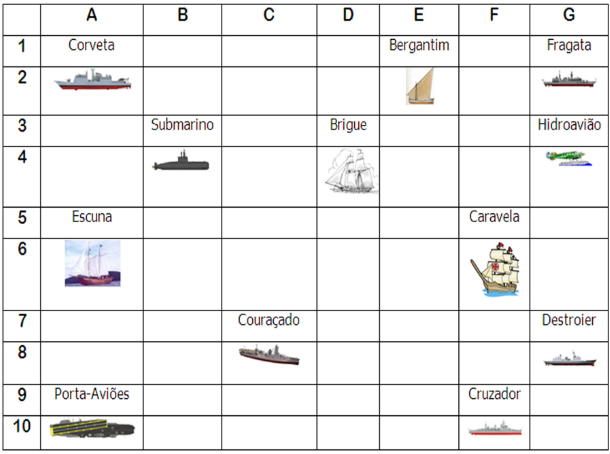 Escreva as células das imagens dos navios:Bergantim:  E2                Brigue:D4                     Caravela:F6 Couraçado: C8                 Cruzador:F10                Corveta:A2  Destroier: G8               Escuna: A6                   Fragata:G1  Submarino:B4                  Porta Aviões:A10           Hidroavião:G4 MS – Excel 2007ATIVIDADE – PÁGINA: 342) Faça as seguintes operações matemáticas na planilha do Excel: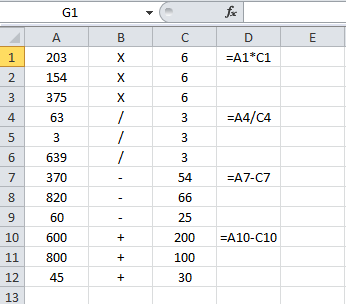 203 X 6 = 1218                        154 x 6 =924              375 X 6 =2250 63 : 3 =21                             3 : 3 =1                      639 : 3 =213 370 - 54 =316                        820 – 66 = 754            60 - 25 =35600 + 200 =800                      800 + 100 =900           45 + 30 =75